دانشگاه رجاء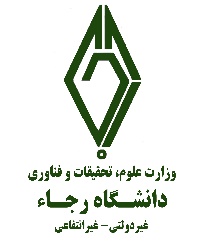 معاونت آموزشی و تحصیلات تکمیلیفرم تائیدیه اصلاحات  پایان نامه کارشناسی ارشد با سلام و احترام پایان نامه اینجانب خانم/ آقای  ..........................................دانشجوی رشته  ..............................................به شماره دانشجویی ..................................... تحت عنوان ...................................................................................................................................... که به پیوست مطابق با اصلاحات مطرح شده در جلسه دفاع، اصلاح گردیده و جهت تائید نهایی تقدیم حضور می‌ شود.  نام و نام خانوادگی دانشجو:                                                                 تاریخ و امضاءمعاونت آموزشی و تحصیلات تکمیلی با سلام و احترام به اطلاع می‌رساند که نسخه نهایی پایان نامه کارشناسی ارشد خانم/ آقای ....................................... دانشجوی رشته .................................................به شماره دانشجویی ..................................................... تحت عنوان ............................................................................................................................................ ارزیابی گردید و اصلاحات مورد نظر انجام گرفته است و مورد تایید اینجانبان می باشد.نام و نام خانوادگی استاد راهنما:                                                                      تاریخ و امضاءنام و نام خانوادگی استاد راهنمای همکار:                                                          تاریخ و امضاءنام و نام خانوادگی استاد داور:                                                                         تاریخ و امضاءنام و نام خانوادگی مدیر گروه:                                                                        تاریخ و امضاء